ЧЕРКАСЬКА ОБЛАСНА РАДАР І Ш Е Н Н Я_____________                                                                               № ___________ПРОЕКТПро внесення зміндо рішення обласної радивід 28.11.2017 № 17-22/VII"Про утворення комісії з оцінкикорупційних ризиків у діяльностіЧеркаської обласної ради"Відповідно до статті 59 Закону України "Про місцеве самоврядування
в Україні" обласна рада в и р і ш и л а:Внести до рішення обласної ради від 28.11.2017 № 17-22/VII
"Про утворення комісії з оцінки корупційних ризиків у діяльності Черкаської обласної ради" зміни, виклавши додаток 1 до нього в новій редакції (додається).Перший заступник голови					В. ТАРАСЕНКО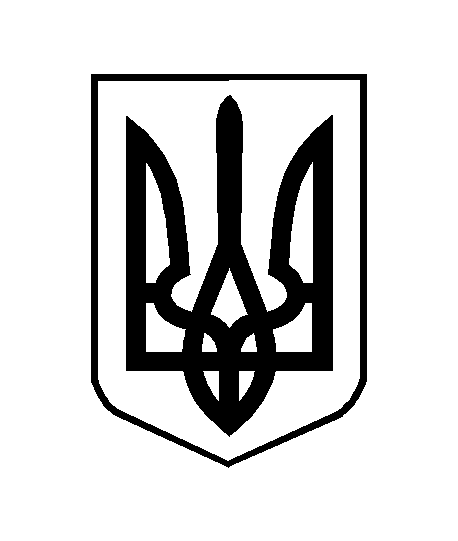 